Brodnica, 9 marca 2020 r.UG.OŚ.6220.2.2020O B W I E S Z C Z E N I EDziałając na podstawie art. art. 61 § 4 oraz 49 ustawy z dnia 14 czerwca 1960 r. – Kodeks postępowania administracyjnego (Dz.U. z 2018 poz.2096) oraz art. 73 ust. 1 oraz 74 ust. 3 ustawy z dnia 3 października 2008 r. o udostępnianiu informacji o środowisku i jego ochronie,
udziale społeczeństwa w ochronie środowiska oraz ocenach oddziaływania na środowisko
 (Dz. U. z 2018 poz. 2081 z późn. zm.)  Wójta Gminy  Brodnica zawiadamia strony, że zostało wszczęte postępowanie w sprawie wydania decyzji o środowiskowych uwarunkowaniach dla planowanego  przedsięwzięcia pn.:„Budowa farmy fotowoltaicznej o mocy do 5 MW wraz z niezbędna infrastrukturą techniczną na terenie działki nr ewid. 16/2 obręb Iłówiec, gmina Brodnica oraz działki nr ewid. 46/4 obręb Stare Tarnowo, gmina Czempiń na wniosek Spectech Global Sp. z o. o., ul. Wojska Polskiego 42, 97-400 Bełchatów.Tutejszy organ wystąpił również o wydanie opinii co do potrzeby przeprowadzenia oceny oddziaływania na środowisko do Regionalnego Dyrektora Ochrony Środowiska w Poznaniu, Dyrektora Regionalnego Zarządu Gospodarki Wodnej w Poznaniu  oraz Państwowego Powiatowego Inspektora Sanitarnego w Śremie.Jednocześnie informuję, że przedłuża się termin załatwienia sprawy z uwagi na długotrwałą procedurę administracyjną w tym uzyskania wszystkich opinii organów współdziałających. Sprawa zostanie rozpatrzona w terminie trzech miesięcy od daty wpływu do tut. organu ostatniej opinii w sprawie potrzeby przeprowadzenia oceny oddziaływania na środowisko wymaganej zgodnie z art. 64 ustawy ooś. Jednocześnie pouczam o prawie do wniesienia ponaglenia w trybie i na zasadach określonych w art. 37 Kpa. Stronami w niniejszym postępowaniu są właściciele i współwłaściciele działek znajdujących się w granicach inwestycji lub osoby legitymujące się inną formą władania (np. użytkownicy wieczyści). Ponadto stronami w sprawie mogą być właściciele i współwłaściciele działek sąsiadujących z terenem inwestycji tj. w obszarze oddziaływania inwestycji lub osoby legitymujące się inną formą władania w obszarze oddziaływania przedsięwzięcia.Ponieważ w powyższej sprawie liczba stron postępowania przekracza 20, zgodnie z art. 74 ust. 3 ustawy z dnia 3 października 2008 r. o udostępnianiu informacji o środowisku i jego ochronie, udziale społeczeństwa w ochronie środowiska oraz ocenach oddziaływania na środowisko  oraz art. 49 Kpa – zawiadomienie stron następuje przez niniejsze obwieszczenie, które podaje się do publicznej wiadomości na okres 14 dni. Po upływie tego okresu obwieszczenie uznaje się za doręczone (zawiadomienie uważa sie za dokonane po upływie czternastu dni od dnia w którym nastąpiło udostępnienie pisma w Biuletynie Informacji ).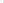 Otrzymują:
1. Inwestor.2. Pozostałe strony postępowania za pośrednictwem obwieszczenia na:- stronie BIP tut. urzędu, stronie BIP UG w Czempiniu- tablicy ogłoszeń w siedzibie tut. urzędu, oraz UG w Czempiniu- tablicach ogłoszeń w m. Iłówiec  gm. Brodnica                                      m. Stare Tarnowo gm. Czempiń  (za pośrednictwem UG w Czempiniu).3. a/a.